Work for Thursday30th AprilEnglish :Wordlist for ‘What a Box’. Read and learn the next 3 words;DorememberSpaceship What do these words mean? Find rhyming words. Find other words that start with the same sound. Put into a sentence. If able, try to write your sentence (use news copy). Free Writing : we usually do 20 minutes of free writing on a Thursday. Free writing can be about anything at all, fiction or non-fiction, about themselves or somebody else. They might like to write about what they’re going to do when they see their friends again. Handwriting : Capital Letter J. Children can practise writing words beginning with J, Jack, Jayden, John, Jordan, James, Julie, Jacob, Jade, Joe, January, Jamaica, Johannesburg, July.Gaeilge :Bua naCainte – Teilifís ceacht 7Click on the yellow speech bubble and select Comhrá 7.2. Press play and listen to the lesson. Pause between sentences and repeat. Use a teddy or soft toy to practise the phrases. Tá Teidí ag rith go tapa (fast). Tá Teidí ag siúl go mall (slowly). Click on the game controller to complete Tasc Eisteachta 7.2, Cad é?Worksheet Bua na Cainte Pg 44. Tá capall/luch ag rith go tapa. Tá eilifint/seilide ag siúl go mall. Maths :Counting practise : count forwards and backwards to 20. Silent counting for every second number (1 out loud, 2 is silent, etc). Practise saying the days of the week, months of the year and seasons. What day/date/month/season is it?Use number line to practise adding. Start on 3, go forward 4, answer = 7, etc.Use your number line to answer these questions : you can write the answers on this sheet on just do them orally.Start on 2, go forward 6, answer = ___Start on 3, go forward 5, answer = ___Start on 5, go forward 4, answer = ___Start on 8, go forward 6, answer = ___Start on 10, go forward 4, answer = ___Start on 7, go forward 5, answer = ___Start on 9, go forward 9, answer = ___Start on 12, go forward 6, answer = ___Start on 6, go forward 7, answer = ___Religion :Listen to the song ‘The Church’ on Grow in Love.Look at Page 49 of your Grow in Love book. Name your parish (the Church of Our Lady’s Nativity, Leixlip) and your parish priest/priests (Fr. Karl, Fr. Eladius and Fr. Gregory). Then draw a picture of the church in your parish. Art :As today is the last day of Spring, maybe the children could create one final Spring picture. I’ve attached a sample below but feel free to use whatever colours/markers/paint you have at home. 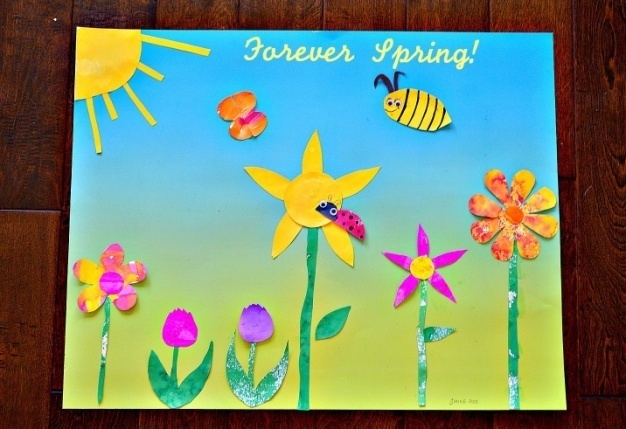 